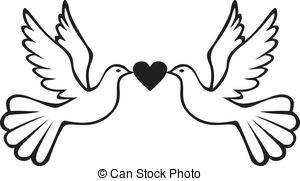 March for Peace         Lyrics by Frank Leto     www.frankleto.comStep by step let’s march for peace.Come and join us won’t you please.Peace can be a dream come true.Here are things we all can do:Be kind to other people.Help someone in need.Uplift the world with loveBy doing good deeds and maybe one day?Random acts of kindness.Say no to violence. Show someone compassion,Make a difference and maybe one day?Step by step let’s march for peace.Come and join us won’t you please.Peace can be a dream come true.Here are things we all can do.Honor Mother earth.Respect all living things.Take a walk in nature,Feel the joy it brings and maybe one day?Care for our planet.We can’t let down our guard.Gaze up at the night skyAnd count your lucky stars and maybe one day?Step by step let’s march for peaceDr. Montessori would be pleasedPeace can be our dream come trueAnd it all can start with youmaybe one day, Yes maybe one day we’ll have peace